Plenary sitting<NoDocSe>B8-0663/2017</NoDocSe><Date>{29/11/2017}29.11.2017</Date><TitreType>MOTION FOR A RESOLUTION</TitreType><TitreRecueil>pursuant to Rule 133 of the Rules of Procedure</TitreRecueil><Titre>on training for hospitality workers on signs of human trafficking and sex slavery</Titre><Depute>Luke Ming Flanagan</Depute>B8-0663/2017Motion for a European Parliament resolution on training for hospitality workers on signs of human trafficking and sex slaveryThe European Parliament,–	having regard to Rule 133 of its Rules of Procedure,A.	whereas sex-slave trafficking is a sordid but highly lucrative activity from which organised criminal networks derive enormous profits every year across Europe;B.	whereas hotels and other hospitality sector accommodation are a common venue for sex trade activities and, as such, their staff are well placed to alert authorities to suspected cases of human trafficking;C.	whereas the recent publication of the Commission’s COMBAT Toolkit (endorsed by the UN World Tourism Organisation and HOTREC – the European association of hoteliers), to raise awareness of human trafficking among those in the hospitality sector, is a positive development and constitutes a valuable resource in the fight against human trafficking; D.	whereas, however, the availability of this resource alone is not sufficient;E.	whereas regulated training for hospitality and tourism workers, enforceable by law in the same way that other health and safety training obligations must also be complied with in law, would be a simple and effective way of disrupting the criminal activities of human traffickers;1.	Considers that the Commission should initiate that legislation as soon as possible;2.	Instructs its President to forward this resolution to the Council, the Commission and the governments and parliaments of the Member States.European Parliament2014-2019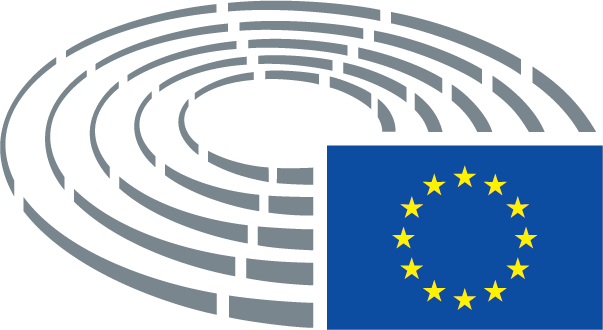 